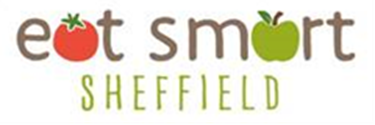 SECONDARY SCHOOLPARENT QUESTIONNAIREQ1. 	Does your child have school dinners? Yes, every day (go to Q3.)            Yes, some days (go to Q2.)            Never  (go to Q5.)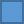 Q2. 	On which days does your child have school dinners?Monday	Tuesday	Wednesday	Thursday	Friday		It variesQ3. 	How would you rate school dinners in terms of the following:				Very Good	Good	      Fair	           Poor	Very Poor	Value for Money	         		   	       	             	     	Quality of Food		         		   	       	             	     	Variety of Food		         		   	       	             	     	Feedback from your child      		   	       	             	     Q4. 	Do you believe the portion sizes are:       Much too big	 Slightly too big	        About Right	Slightly too small     Much too smallQ5. 	Since becoming a parent / carer, have you ever tried a school dinner?		    Yes, and would like to again		    Yes, but wouldn’t want to again		    No, but would like to		    No, and wouldn’t want toQ6. 	Do you know where you could find a copy of the school dinner menu?	Yes		No	Q7. 	How often do you look at the school dinner menu?	    Daily		Weekly	        Half-Termly        Termly	     Less Often	   NeverQ8.  	Is your child entitled to Free School Meals?Yes            		(go to Q9.)No    	    		(go to Q12.)Not sure       		(go to Q12.)Q9. 	Does your child have the Free School Meals they are entitled to? (then go to Q12.)Yes  	         		Sometimes   		No                         If not, why not?______________________________________________Q10. 	Why does your child not have a school meal?  They don’t like them  They say the queues are too long  Too expensive  They prefer a packed lunch  They go home for lunch  They prefer to go off-site for lunch (eg. to the local shop / takeaway)  I don’t want them to have a school meal (please say why)____________________________________________________________________  Other (please write in) ______________________________________________Q11.  	Is there anything that could be done to encourage your child to have a school meal?Yes		Please specify___________________________________________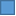 No	 Q12.  	Approximately how much do you spend on lunches for your child during the school week?             <£4	    £5 - £9	£10 - £14	£15 - £19	£20 or more	    Not SureQ13. 	Have you any suggestions on how we could make school dinners better? ___________________________________________________________________________Q14.	How interested are you in cooking from scratch? (Please circle)	Extremely Interested						Not At All Interested 		5		4		3		2		1Q15.  	How confident are you in your ability to be able to cook from scratch? (please circle)Extremely Confident						Not At All Confident		5		4		3		2		1Q16.  	In an average week, how often do you cook from scratch?     	 Everyday	     Most days	    A couple of days	One day	NeverQ17. 	How actively do you encourage your child to eat a healthy balanced diet, including their 5        portions of fruit & vegetables each day? (please circle)Actively Encourage						Actively Discourage		5		4		3		2		1Q18.	How successful are you in getting your child to eat a healthy balanced diet, including their 5 portions of fruit & vegetables each day? (please circle)Very Successful							Not At All Successful		5		4		3		2		1Q19.  	Overall, would you say you and your family eat a healthy balanced diet?Always	    	 Most Days	    Sometimes		Rarely		NeverQ20.	Would you like to learn more about school food and nutrition including healthy eating, food sustainability, and food waste?Yes		No	 Q21.	Is there anything else you would like to say about school food?	___________________________________________________________________________	___________________________________________________________________________	___________________________________________________________________________	___________________________________________________________________________THANK YOU!